一、自行检测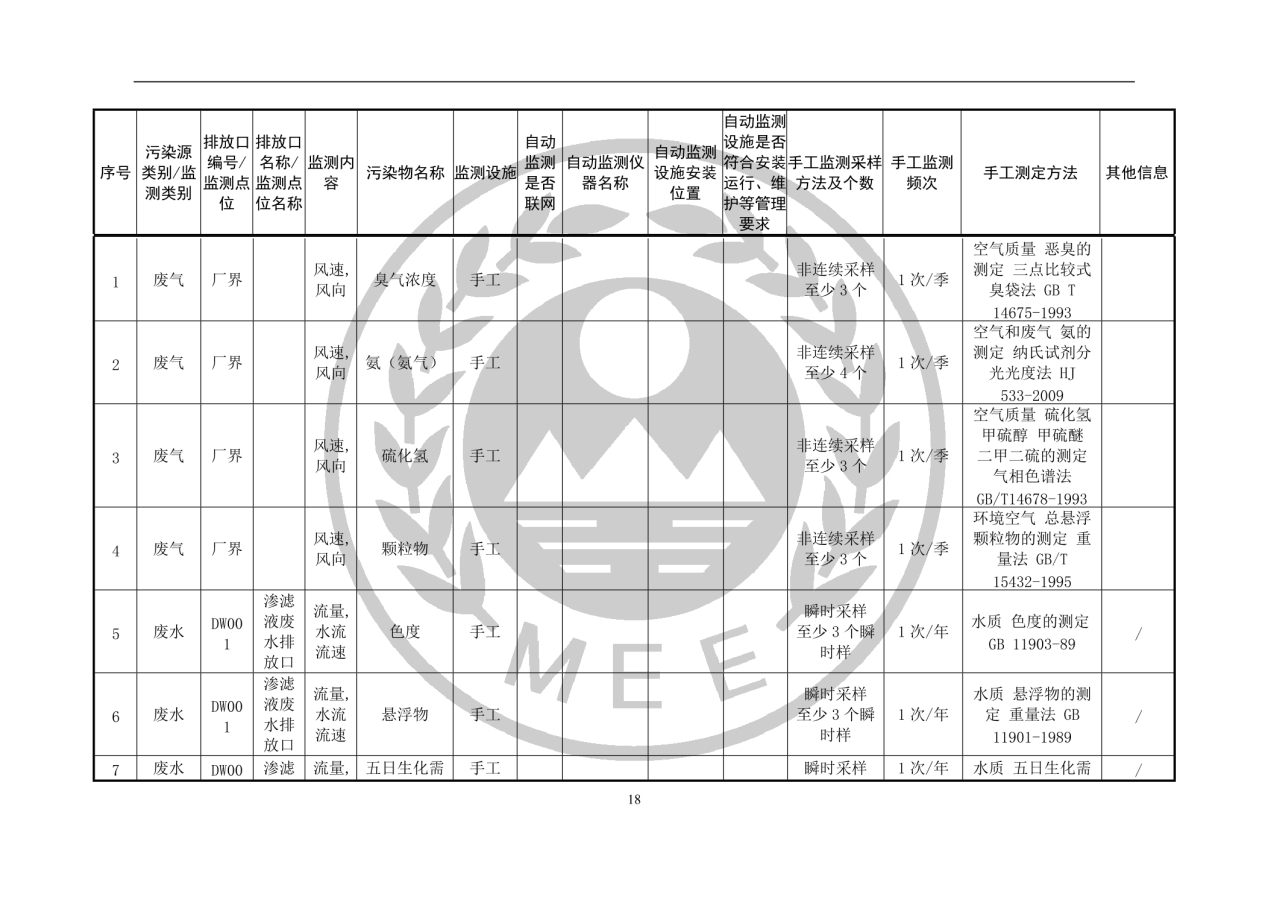 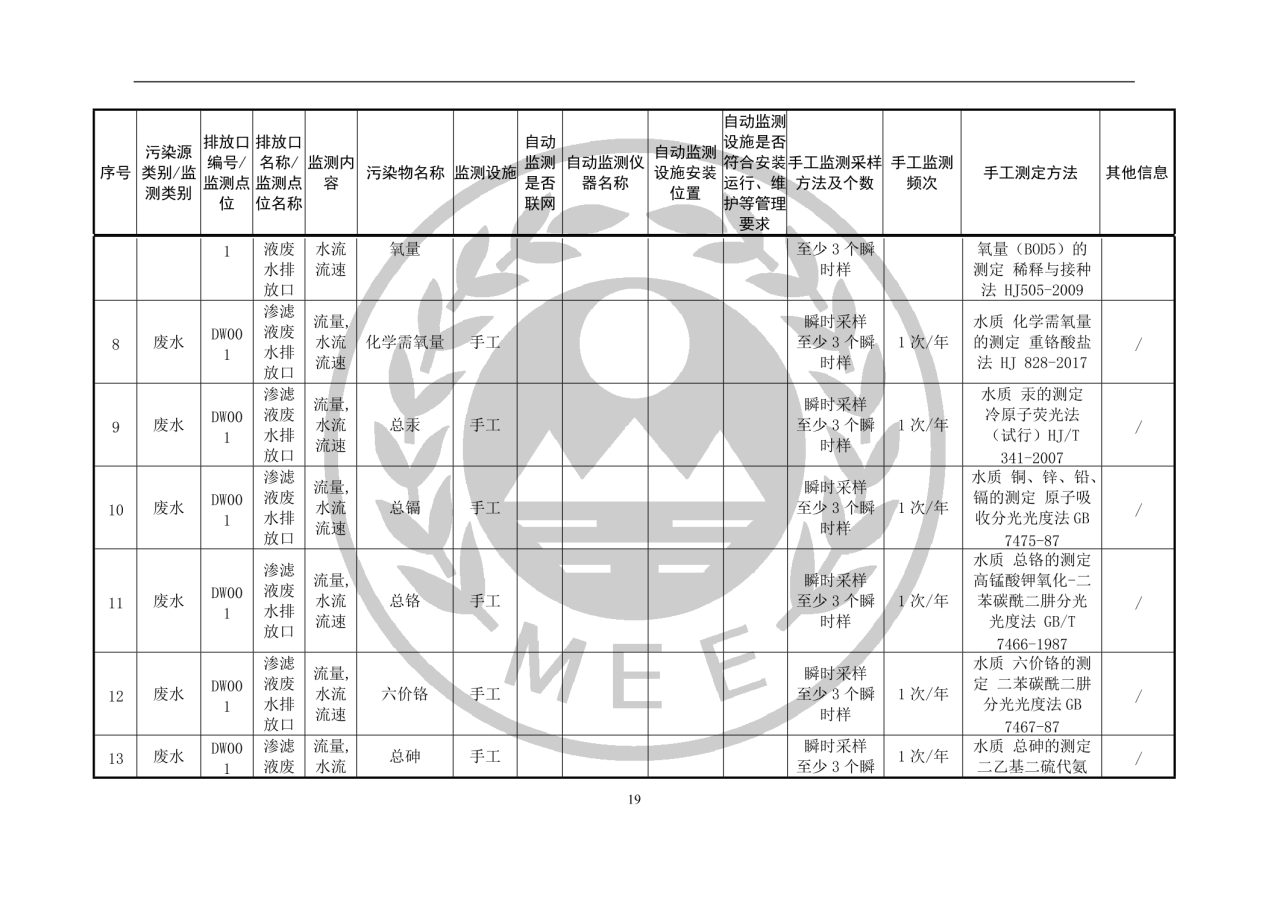 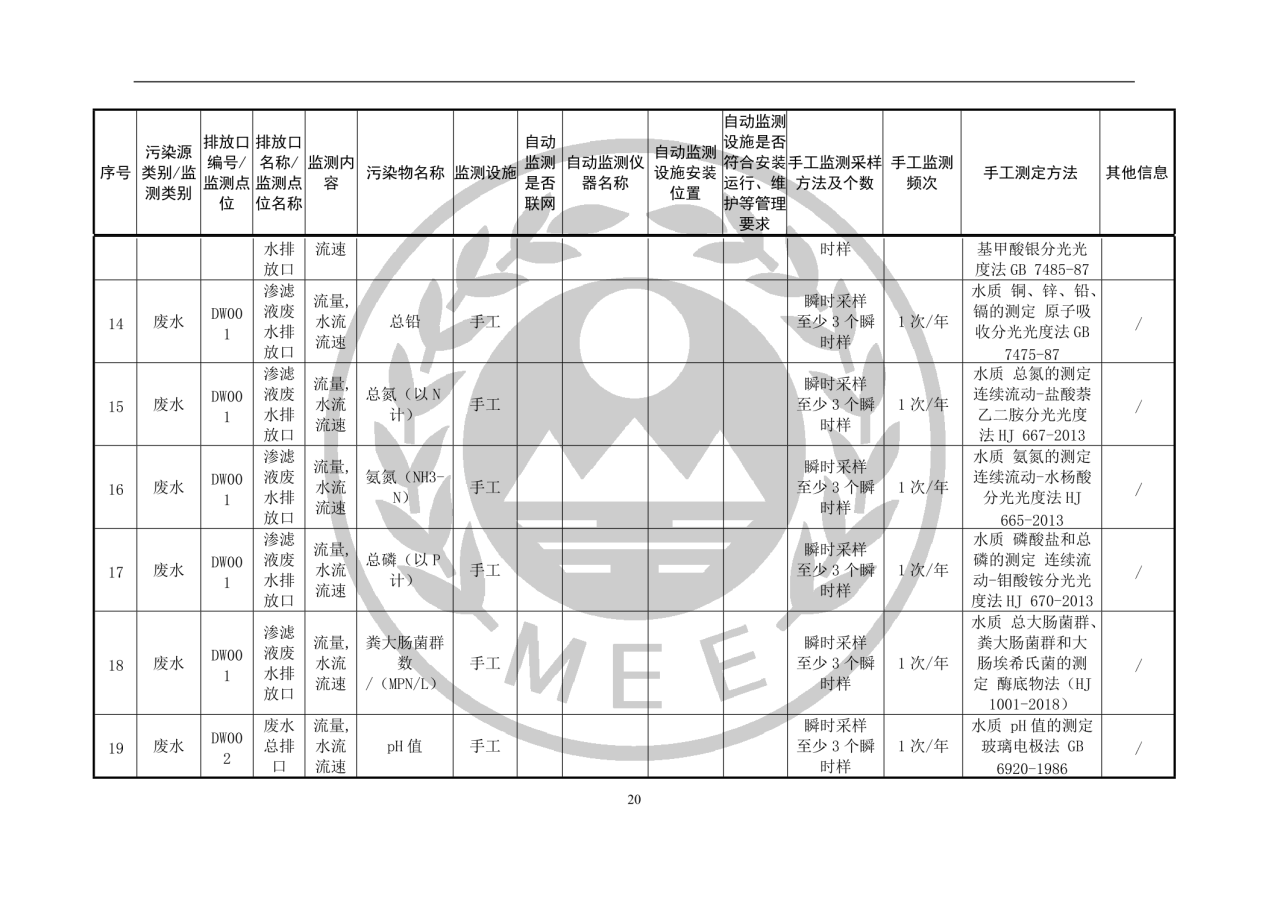 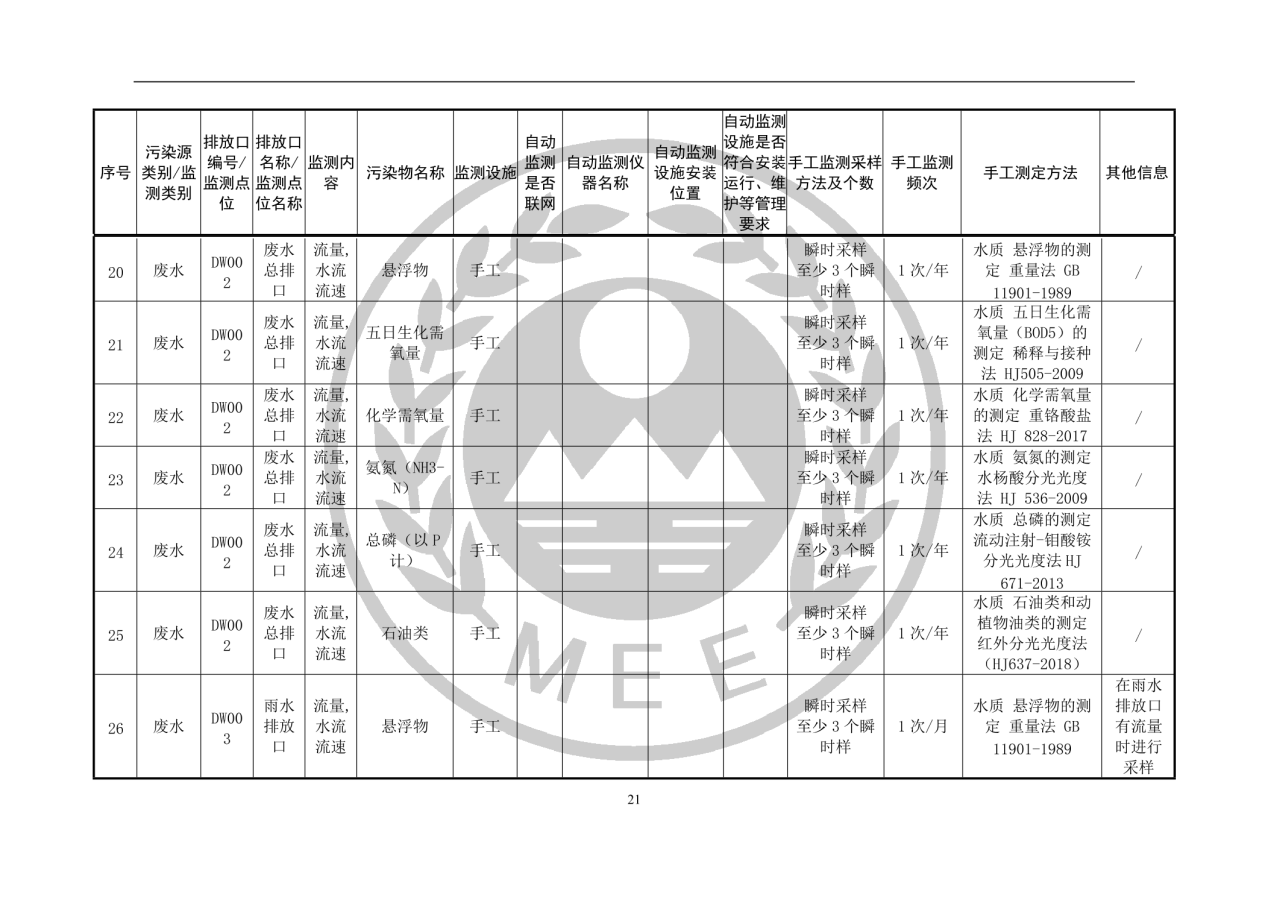 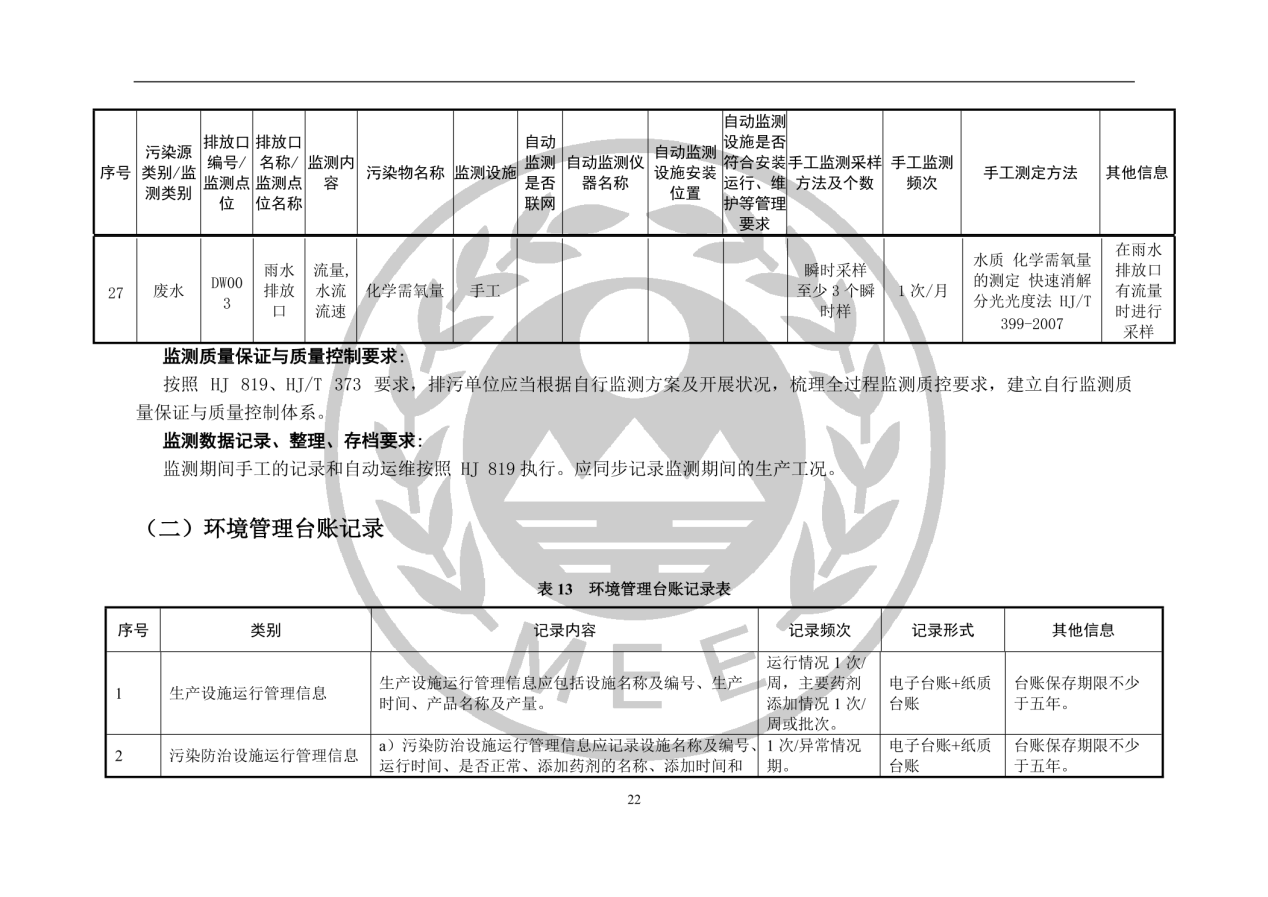 二、 监测点位示意图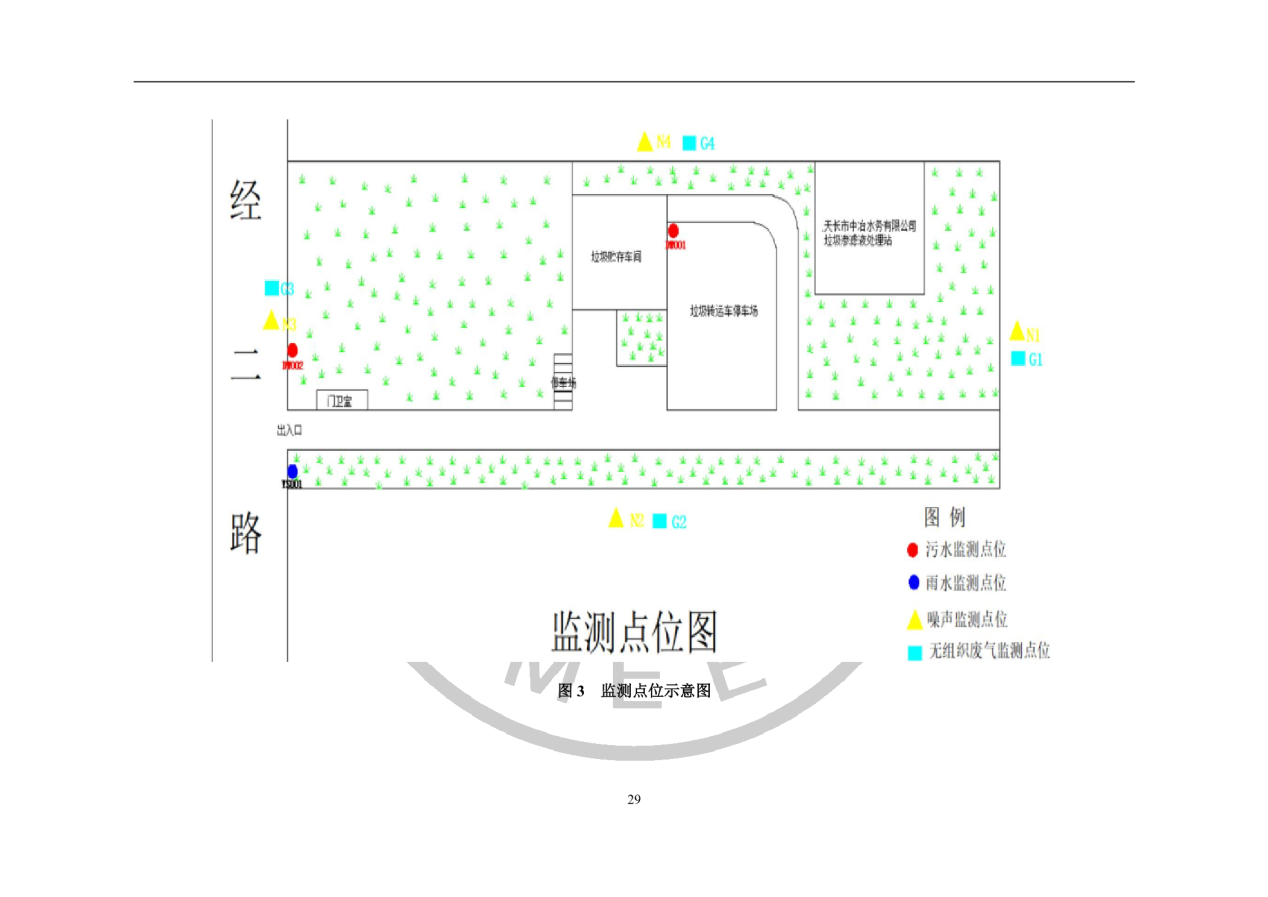 